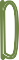 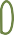 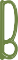 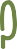 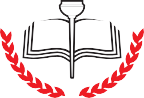 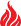 Öğrencinin  AÇIKLAMA:Aşağıda sınıf arkadaşlarınız hakkında sorular bulunmaktadır. Bu soruları dikkatlice okuyarak karşısına uygun kişinin adını yazınız. Bir soruya birden fazla arkadaşınızın adını yazabilirsiniz. Eğer soru size uygunsa karşısına kendi adınızı ve soyadınızı yazınız. Soru kimseye uymuyorsa boş bırakabilirsiniz. Cevaplarınızı kimseye göstermeyiniz.                                                                                                Teşekkür ederiz.SORULAR:   1 En çok sevilekimdir?............................................................................................................................................................................................................................................................2-   Hiç    sevilmeyen    kimdir?   .................................................................................................................................................................................................................................................................3-  En    yardımsever    kimdir?  ...................................................................................................................................................................................................................................................................4- Kimseye yardım etmek istemeyen kimdir? ..............................................................................................................................................................................5- Sürekli olarak arkadaşlarıyla birlikte vakit geçirmekten hoşlanan kimdir? ..................................................................................................    6-   Yalnızlıktan hoşlanan kimdir? ................................................................................................................................................................................................7- Arkadaşlarına en kibar davranan kimdir? ..............................................................................................................................................................................8- Arkadaşlarına en kaba davranan kimdir? ..............................................................................................................................................................................9- Arkadaşlarına en saygılı davranan kimdir? ............................................................................................................................................................................10- Kendi düşüncesine saygı gösterilmesini isteyen kimdir?  .............................................................................................................................................11- Her zaman temiz ve düzenli olan kimdir? ............................................................................................................................................................................12- Genelde temiz ve düzenli olmayan kimdir? .........................................................................................................................................................................13- En sevgi dolu olan kimdir? ...................................................................................................................................................................................................14-   Sevgiye   değer vermeyen   kimdir?   ...................................................................................................................................................................................15-   Arkadaşlarıyla iyi geçinen kimdir?    ..................................................................................................................................................................................16-    Arkadaşlarıyla    anlaşamayan    kimdir?     .......................................................................................................................................................................17- Şakadan hoşlanan kimdir? ...................................................................................................................................................................................................18-  Şakadan   hoşlanmayan,   alınganlık   gösteren   kimdir?   ...............................................................................................................................................19-    En     hoşgörülü     kimdir?      .......................................................................................................................................................................................................................................................20- En hoşgörüsüz olan kimdir?  ................................................................................................................................................................................................21-  Sohbetinden   en   çok   hoşlanılan   kimdir?      ..................................................................................................................................................................22- Çok ve gereksiz konuşan kimdir?    .....................................................................................................................................................................................23- Kendine en çok güvenen kimdir?     ...................................................................................................................................................................................24- Kendine güvenmeyen kimdir?   .........................................................................................................................................................................................25- Engellilere karşı anlayışlı ve nazik davranan kimdir?     ................................................................................................................................................26- Engellilere karşı alaycı ve kaba davranan kimdir?   .......................................................................................................................................................27- Anlatılanları anlamakta güçlük çeken kimdir?   .............................................................................................................................................................28- En yaratıcı cevaplar veren kimdir?    .................................................................................................................................................................................29- Kendi kararlarını alabilen kimdir?   ..................................................................................................................................................................................30- Her zaman başkalarının istek ve önerilerine boyun eğen kimdir? .................................................................................................................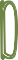 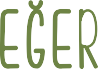 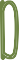 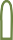 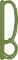 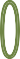 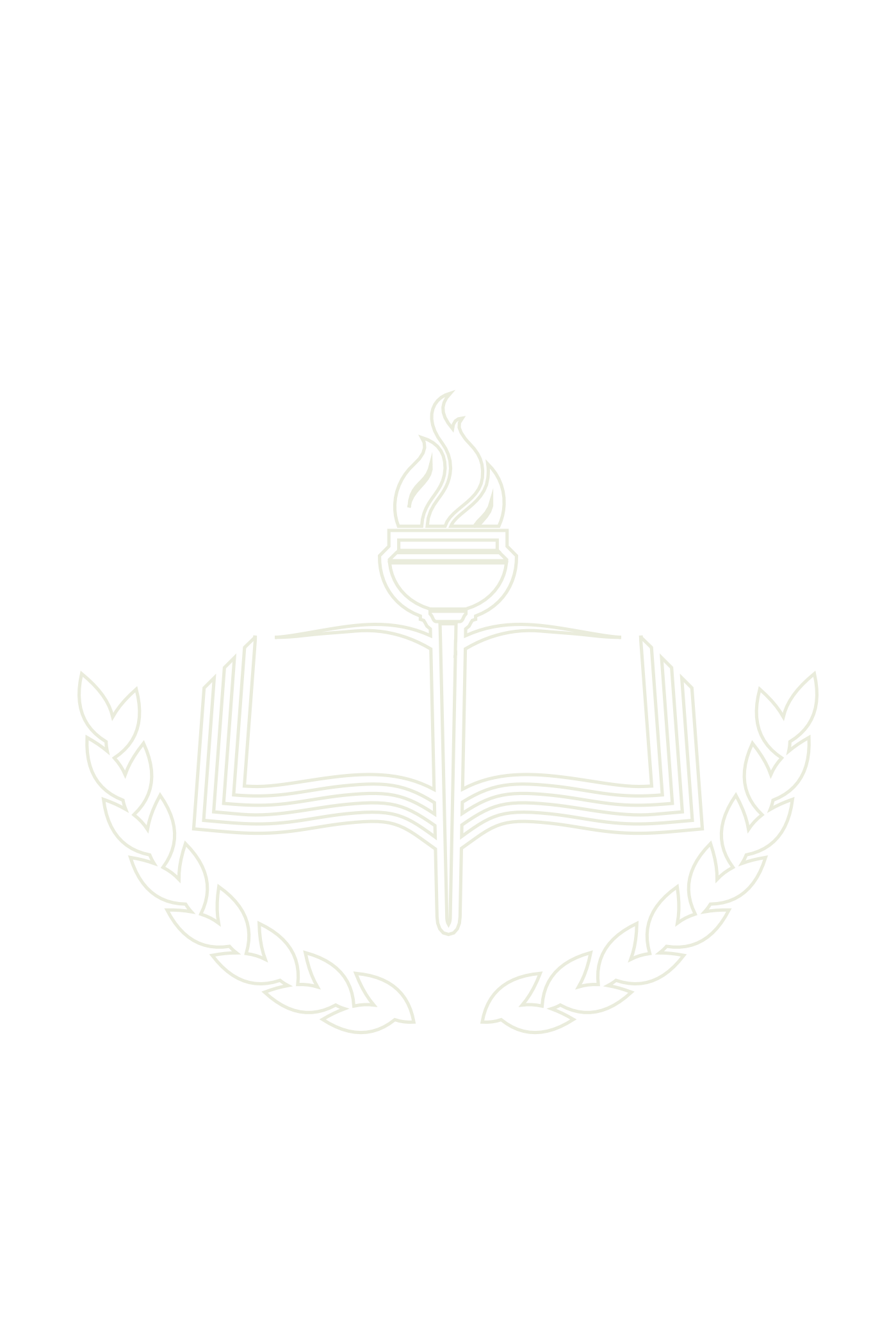 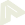 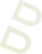 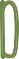 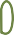 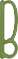 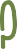 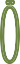 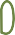 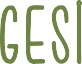 KULLANIM AMACI: Sınıfın sosyal yapısını tanıma amacıyla kullanılır. Bu teknik öğrencilerin, kendilerini ve birbir- lerini nasıl algıladıkları konusunda bilgi verir. Öğretmen bu teknikle, öğrencilerin birbirlerine yönelik olumlu ve olumsuz algılamalarını ortaya çıkartarak, olumsuz algı ve tutumları ortadan kaldırmaya, olumlu algılamaları da pekiştirmeye yönelik rehberlik çalışmaları yapar.UYGULAYICI: Okul rehberlik programı dahilinde sınıf rehber öğretmenleri tarafından her bir anket öğrencilere verilerek doldurmaları istenir.HEDEF KİTLE: 4., 5., 6., 7., 8. sınıflar ve ortaöğretim kademesindeki tüm öğrencilere uygulanabilir.UYGULAMA SÜRECİSınıf rehber öğretmeni testi öğrencilere dağıtır, yönergesini okur ve testin uygulanmasını sağlar.Değerlendirme tablosunda,( + ) : Her bir öğrencinin adı diğer öğrenciler tarafından yazıldığında kullanılır. ( * ) : Öğrencinin kendi adını yazdığı maddeler için kullanılır.DEĞERLENDİRME VE YORUMLAMA:  	Bu testle, öğrencilerin kişilik ve davranış özellikleri, arkadaşlarının gözlem- lerinden yararlanılarak belirlenir. Sınıfın çoğunluğu tarafından işaretlenen özellikler öğrenciyi tanımada kuvvetli ipuçları verirken birkaç kişinin işaretlediği özelliklere temkinli yaklaşmak gerekir.Öğrencinin kendisi için işaretlediği özellikler ile arkadaşlarının işaretlemiş olduğu özellikler örtüşüyorsa, öğren- cinin kendisini algılayış biçiminin gerçekçi olduğu düşünülür. Bu testin sonuçları “Kime Göre Ben Neyim Uygula- ması” ile birlikte yorumlandığında daha sağlıklı sonuçlar elde edilebilir. Öğrencilerin belirlenen genel özelliklerine göre, arkadaşlık ilişkileri, yalnızlık, özbakım, özgüven geliştirme ve özerk davranışların geliştirilmesi konularında rehberlik faaliyetleri yapılabilir.Adı SoyadıSınıf/NoÖZELLİKLER ( SORULAR)30ÖZELLİKLER ( SORULAR)29ÖZELLİKLER ( SORULAR)28ÖZELLİKLER ( SORULAR)27ÖZELLİKLER ( SORULAR)26ÖZELLİKLER ( SORULAR)25ÖZELLİKLER ( SORULAR)24ÖZELLİKLER ( SORULAR)23ÖZELLİKLER ( SORULAR)22ÖZELLİKLER ( SORULAR)21ÖZELLİKLER ( SORULAR)20ÖZELLİKLER ( SORULAR)19ÖZELLİKLER ( SORULAR)18ÖZELLİKLER ( SORULAR)17ÖZELLİKLER ( SORULAR)16ÖZELLİKLER ( SORULAR)15ÖZELLİKLER ( SORULAR)14ÖZELLİKLER ( SORULAR)13ÖZELLİKLER ( SORULAR)12ÖZELLİKLER ( SORULAR)11ÖZELLİKLER ( SORULAR)10ÖZELLİKLER ( SORULAR)9ÖZELLİKLER ( SORULAR)8ÖZELLİKLER ( SORULAR)7ÖZELLİKLER ( SORULAR)6ÖZELLİKLER ( SORULAR)5ÖZELLİKLER ( SORULAR)4ÖZELLİKLER ( SORULAR)3ÖZELLİKLER ( SORULAR)2ÖZELLİKLER ( SORULAR)1ÖZELLİKLER ( SORULAR)ADI SOYADISEÇME SAYISI